Journal of Science and Technology - Decision on Manuscript ID JST-2194-2020 (AA)Inbox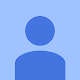 Journal of Science and Technology - Decision on Manuscript ID JST-2194-2020.R1 (AA-2C)InboxJournal of Science and Technology - Decision on Manuscript ID JST-2194-2020.R2 - Copyright Agreement & Proof of PaymentInboxACCEPTANCE OF MANUSCRIPT ID. JST-2194-2020.R2 FOR PUBLICATIONInboxPERTANIKA JOURNAL OF SCIENCE & TECHNOLOGY Vol. 29 | No. 2 | Apr. 2021InboxTue, Oct 13, 2020, 8:56 AM13-Oct-2020

Dear Dr. Kusumastuti,


Manuscript ID JST-2194-2020 entitled "FARMERS’ PARTICIPATION IN IRRIGATION MANAGEMENT IN THE PUNGGUR UTARA IRRIGATION AREA, INDONESIA" which you submitted to the Journal of Science and Technology, has been reviewed.  The comments of the reviewer(s) are included at the bottom of this letter. I invite you to respond to the reviewer(s)' comments and revise your manuscript.

To revise your manuscript, log into https://mc.manuscriptcentral.com/upm-jst and enter your Author Center, where you will find your manuscript title listed under "Manuscripts with Decisions."  Under "Actions," click on "Create a Revision."  Your manuscript number has been appended to denote a revision.

You may also click the below link to start the revision process (or continue the process if you have already started your revision) for your manuscript. If you use the below link you will not be required to login to ScholarOne Manuscripts.

*** PLEASE NOTE: This is a two-step process. After clicking on the link, you will be directed to a webpage to confirm. *** 

https://mc.manuscriptcentral.com/upm-jst?URL_MASK=0587245f87e448a8a5fa7c701c50f0f7


You will be unable to make your revisions on the originally submitted version of the manuscript.  Instead, revise your manuscript using a word processing program and save it on your computer.  Please also highlight the changes to your manuscript within the document by using colored text.

Once the revised manuscript is prepared, you can upload it and submit it through your Author Center using the SAME Manuscript ID. JST-2194-2020. Please DO NOT create a new Manuscript ID.

When submitting your revised manuscript, you will be able to respond to the comments made by EACH reviewer (POINT-BY-POINT) in the space provided.  You can use this space to document any changes you make to the original manuscript.  In order to expedite the processing of the revised manuscript, please be as specific as possible in your response to the reviewer(s).

IMPORTANT:  Your original files are available to you when you upload your revised manuscript.  Please delete any redundant files before completing the submission.

Because we are trying to facilitate timely publication of manuscripts submitted to the Journal of Science and Technology, your revised manuscript should be submitted BEFORE 27 October 2020.  If it is not possible for you to submit your revision by this date, we may have to consider your paper as REJECT.

Once again, thank you for submitting your manuscript to the Journal of Science and Technology and I look forward to receiving your revision.


Sincerely,
Chief Executive Editor, Journal of Science and Technology




Reviewer(s)' Comments to Author:




Reviewer: 1

Comments to the Corresponding Author
Please remove on intorductory which showing a lots in abstract and put a bits sentences to show study methodologies.

Add reference below to teflext on sustainable concept in irrigation.

1. Nashriyah Mat, Razali Mohd. Hudzari and Khandaker, Mohammad Moneruzzaman (2014) Effects of Irrigation Frequencies on Aerial Agro-Morphological Parameters of Dioscorea hispida Dennst. (Dioscoreaceae). Journal of Applied Sciences Research, 8 (9). pp. 27-37. ISSN 1819-544x

2. R.M. Hudzari, R.Syazili, M.A.H.A Ssomad and M.S.A. Farizal (2016) , Design and Development of Innovative Highland Water Filtration System, Special Issues: Mechatronic System, World Journal of Engineering and Technology, Vol.04 No.03, ISSN:2331-4222




Reviewer: 2

Comments to the Corresponding Author
Thanks to the author(s) for an interesting study on participatory irrigation management. Base on research results, your manuscript is providing a lot of useful information on on-farm irrigation as well as a typical picture of participatory management in Indonesia.

However, I have a several suggestions for improving your publications as below

Overall comment:

From the research results, what are recommendations you suggest to the Government in terms of making policy to enhance the participation of farmers in irrigation scheme management, especially in operations and maintenance of hydraulic works?

Specific comments:

1. The research methodology section should makes clearly the method of quantifying the dependent variables (Xi). Did you use the Likert Scale to evaluate them? You should describe it in detail.

2. How is water management variable (Y) observed? Is it a part of the irrigation scheme that assigned to the farmer household for management or is it just the perception of the farmers (responsors) or is it the overall irrigation management efficacy of the whole scheme? Note that just only pairs of independent and dependent variables (Xi, Yi) are measured, it may support you to perform the analysis as shown in the manuscript.

3. The results of your investigation and analysis show that both canals and hydraulic works densities are not met the common standards. Meanwhile, the constant (1.7377) obtained from the correlation analysis indicated that the operation and maintenance activities performed by the WUA farmer members in Harapan Maju was not good. The question is that, if the density of the structures and canals is sufficient (increased more in comparing to current status), will farmers have ability to carry out O&M activities? You should add more discussions on that.

4. On the other hand, if farmer has more dependents they are willing to participate in the operations and maintenance of the on-farm irrigation scheme because they need further incomes from their agricultural production. This seems to be reasonable but it is more convincing if you provide additional income structure of the farmer households in the study area. Because, in similar locations, the non-farm income of farmer households is higher than that from agricultural production. In that case, farmers may be not willing to participate in O&M of irrigation scheme.Wed, Oct 28, 2020, 8:25 AM28-Oct-2020

Dear Dr. Kusumastuti,


Manuscript ID JST-2194-2020.R1 entitled "FARMERS’ PARTICIPATION IN IRRIGATION MANAGEMENT IN THE PUNGGUR UTARA IRRIGATION AREA, INDONESIA" which you submitted to the Journal of Science and Technology, has been reviewed.  The comments of the reviewer(s) are included at the bottom of this letter. I invite you to respond to the reviewer(s)' comments and revise your manuscript.

To revise your manuscript, log into https://mc.manuscriptcentral.com/upm-jst and enter your Author Center, where you will find your manuscript title listed under "Manuscripts with Decisions."  Under "Actions," click on "Create a Revision."  Your manuscript number has been appended to denote a revision.

You may also click the below link to start the revision process (or continue the process if you have already started your revision) for your manuscript. If you use the below link you will not be required to login to ScholarOne Manuscripts.

*** PLEASE NOTE: This is a two-step process. After clicking on the link, you will be directed to a webpage to confirm. *** 

https://mc.manuscriptcentral.com/upm-jst?URL_MASK=02b424ff7b27403bb67e95d3e2d29a58


You will be unable to make your revisions on the originally submitted version of the manuscript.  Instead, revise your manuscript using a word processing program and save it on your computer.  Please also highlight the changes to your manuscript within the document by using colored text.

Once the revised manuscript is prepared, you can upload it and submit it through your Author Center using the SAME Manuscript ID. JST-2194-2020.R1. Please DO NOT create a new Manuscript ID.

When submitting your revised manuscript, you will be able to respond to the comments made by EACH reviewer (POINT-BY-POINT) in the space provided.  You can use this space to document any changes you make to the original manuscript.  In order to expedite the processing of the revised manuscript, please be as specific as possible in your response to the reviewer(s).

IMPORTANT:  Your original files are available to you when you upload your revised manuscript.  Please delete any redundant files before completing the submission.

Because we are trying to facilitate timely publication of manuscripts submitted to the Journal of Science and Technology, your revised manuscript should be submitted BEFORE 04 November 2020.  If it is not possible for you to submit your revision by this date, we may have to consider your paper as REJECT.

Once again, thank you for submitting your manuscript to the Journal of Science and Technology and I look forward to receiving your revision.


Sincerely,
Chief Executive Editor, Journal of Science and Technology




Reviewer(s)' Comments to Author:




Reviewer: 2

Comments to the Corresponding Author
Overall comment:
From the research results, what are recommendations the author suggest to the Government in terms of making policy to inhance the participation of farmers in irrigation scheme management, especially in operations and maintenance of hydraulic works?
OK.

Specific comments:
1. The research methodology section should makes clarely the method of quantifying the dependent variables (Xi). Did you use the Likert Scale to evaluate them? You should describe it in detail.
Respond:
“Each of the seven variables is grouped into three categories and scored 1 to 3 in the ascending order. For example, level of education (X2) is grouped into elementary school, junior high school, and senior high school and higher. For analysis purpose, it is given the scores of 1, 2 and 3 for elementary school, junior high school, and senior high school and higher respectively. Likert scale is used in the analysis using the scores of 1, 2 and 3 assigned to be poor, adequate and good respectively. Correlation analysis between variables is analysed using the Pearson product moment. Then multiple linear regression analysis is applied to quantify the strength of the relationship between the dependent and the independent variables.”
(I MEAN THAT YOU SHOULD ADD THIS DESCRIPTION IN THE SECTION OF METHOD IN YOUR MANUSCRIPT)

2. How is water management variable (Y) observed? Is it a part of the irrigation scheme that assigned to the farmer household for management or is it just the perception of the farmers (responsors) or is this the overall irrigation management efferacy of the whole scheme? Note that just only pairs of independent and dependent variables (Xi, Yi) are measured, it may support you to perform the analysis as shown in the manuscript.
Respond:
Water management variable (Y) is the perception of the farmers (respondents).
(OK. BUT I THINK IT WAS BETTER IF YOU DESIGNED YOUR FIELD SURVEY MORE REASONABLE, FOR EXAMPLE, YOU SHOULD SELECT 3 IRRIGATION SCHEMSES OR 3 SUB-IRRIGATION SCHEMES CORRESPONDING TO 3 GROUPS OF FARMERS, WHO CONDUCT MANAGEMENT OF THEIR IRRIGATION SCHEME AT DEFFERENT LEVEL AS “GOOD”, “FAIR” AND “NOT GOOD”. ALL THE DEPENDENT AND INDEPENDENT VARIABLE MEASURED BY FARMER PERCEPTION IS NOT QUITE GOOD SO FAR)

3. The results of your investgation and analysis show that both canals and hydraulic works densities are not met the common standards. Meanwhile, the constant (1.7377) obtained from the correlation analysis indicated that the level of operation and maintenance performed by the WUA farmer members in Harapan Maju was not good. The question is that, if the density of the structures and canals is sufficient (increased more in comparing to current status), will farmers have ability to carry out O&M activities? You should add more discussions on that.
Respond:
The authors have added more discussion on that concern as seen in Result and Discussion, Interpretation of the Result section at the second last paragraph.
“This study has shown that the operation and maintenance activities performed by the WUA farmer members in Harapan Maju was not good. Meanwhile, the results of the analysis show that both channel and irrigation structure densities are not met the common standards. The adequacy of the irrigation infrastructure seems to have effect on farmer participation in operation and maintenance. Therefore, if the government conducts such irrigation works in the future, so that the density of the structures and channels is sufficient (increased more in comparing to current status) farmers are expected to carry out the operation and maintenance activities better.”
(I SUGGET THAT YOU SHOULD ADD MORE DATA OF 1) COSTS FOR O&M ACTIVITIES; 2) FARMER HOUSEHOLD’S NET INCOMES. IT MAY RELATE TO THE FACT THAT POOR OPERATION AND MAINTENANCE OF THE IRRIGATION SCHEMES CAUSED BY FARMER’S LESS INCOME. IN OTHER WORDS, THE FARMER DO NOT HAVE ABILITY TO PAY FOR IRRIGATION MANAGEMENT COSTS)

4. On the other hand, if farmer has more dependents they are willing to participate in the operations and maintenance of the on-farm irrigation scheme because they need incomes from their agricultural production. This seems to be reasonable but it is more convincing if you provide additional income structure of the farmer households in the study area. Because, in similar locations, the non-farm income of farmer households is higher than that from agricultural production. In that case, farmers may be not willing to participate in O&M of irrigation scheme.
Respond:
This has been addressed in Result and Discussion, Interpretation of the results section, fourth paragraph:
“Farmer income presented in this study is the whole incomes of the farmers both from farming and non-farming. It can be seen that from all respondents, 61.25% have a low inclome, 26.25% have medium income and only 12.5% have a high income. In addition, the study shows that 52.5% farmers have farming experience for more than 21 years. It means that farming is a way of life for people in the study area. Based on the interview to the head of WUA Harapan Maju, it is understood that at least one of the family members in the village is a farmer. Therefore it is believed that farmers may be willing to participate in operation and maintenance of irrigation scheme although the non-farm income of farmer households is higher than that from agricultural production.”
(OK. BUT I SUGGEST YOU ADD MORE DETAIL FARMER HOUSEHOLD’S INCOME DATA (INCOME STRUCTURE) AND TAKE CONSIDERATION OF OPPORTUNITY COST. IF FARMER CAN EARN MUCH MONEY FROM NON-FARMING ACTIVITIES, THEY MAY LEAVE THEIR FARM (ACTION) IN STEAD OF DOING O&M OF IRRIGATION SCHEME (THINKING) AS WELL)Wed, Nov 25, 2020, 2:11 PM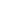 25-Nov-2020

Dear Dr. Kusumastuti:

It is a pleasure to accept your manuscript entitled "FARMERS’ PARTICIPATION IN IRRIGATION MANAGEMENT IN THE PUNGGUR UTARA IRRIGATION AREA, INDONESIA" in its current form for publication in the Journal of Science and Technology.

You are now required to duly complete the attached “Copyright Agreement” and return it to journal.officer-2@upm.edu.my . Please refer to the attached "Guideline for Payment to Pertanika" to make payment (publication fee - USD 250). After the Copyright Agreement & Proof of Payment is received by our office, you shall then receive an official acceptance letter in due course of time.

Thank you for your fine contribution.  On behalf of the Editors of the Journal of Science and Technology, we look forward to your continued contributions to the Journal.


Sincerely,
Chief Executive Editor, Journal of Science and TechnologyTue, Mar 23, 2021, 3:18 PM23-Mar-2021

Dear Author(s),

I am writing to you in reference to an article entitled, “FARMERS’ PARTICIPATION IN IRRIGATION MANAGEMENT IN THE PUNGGUR UTARA IRRIGATION AREA, INDONESIA” author(s): Kusumastuti, Dyah; Putri, Vera; Jokowinarno, Dwi; Wahono, Endro submitted to Pertanika on 07-Sep-2020 for intended publication in JST.

Your paper has been anonymously peer-reviewed by two to three referees competent in the specialized areas appropriate to your manuscript independently evaluating the scientific quality of the manuscript.

I am pleased to tell you that based on the clarity, technical approach and scientific validity presented; your paper has been accepted by the Editorial Board on 25-Nov-2020, and is TENTATIVELY scheduled for publication in JST Vol. 29 (2) Apr. 2021.

I thank you for considering Pertanika as your preferred Journal.




Sincerely,
Journal Officer
Journal of Science and TechnologyWed, May 5, 2021, 7:00 AM